Weather Forecast Script Plan!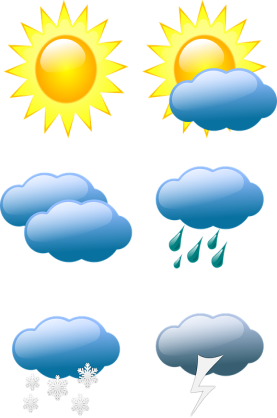 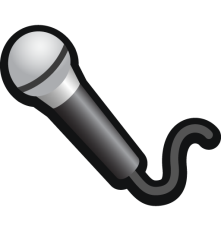 Plan your Introduction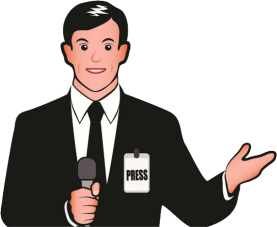 News ReporterWhat is your News Reporter name? Ex: Miss Palmer________________________________________What is your News Channel called?  Ex: Hutton News________________________________________Introduction: (You could interview someone in your house)Example: Hello and welcome to Hutton Rudby News with Miss Palmer as your reporter. Today’s top story Hutton Rudby has got a new member of staff called Miss Martin.Sentence starter ideas: Hello and welcome to...Good morning / afternoon / evening....What would you look like as a News Reporter? What would you wear? Draw a picture of yourself as a News Reporter! (You could add labels)